Traité de coopération en matière de brevets (PCT)Comité de coopération techniqueTrentième sessionGenève, 8 – 12 mai 2017Projet d’ordre du jourétabli par le SecrétariatOuverture de la sessionÉlection d’un président et de deux vice-présidentsAdoption de l’ordre du jourAvis à donner à l’Assemblée de l’Union du PCT concernant la prolongation de la nomination des administrations chargées de la recherche internationale et de l’examen préliminaire international selon le PCTRésumé présenté par le présidentClôture de la session[Fin du document]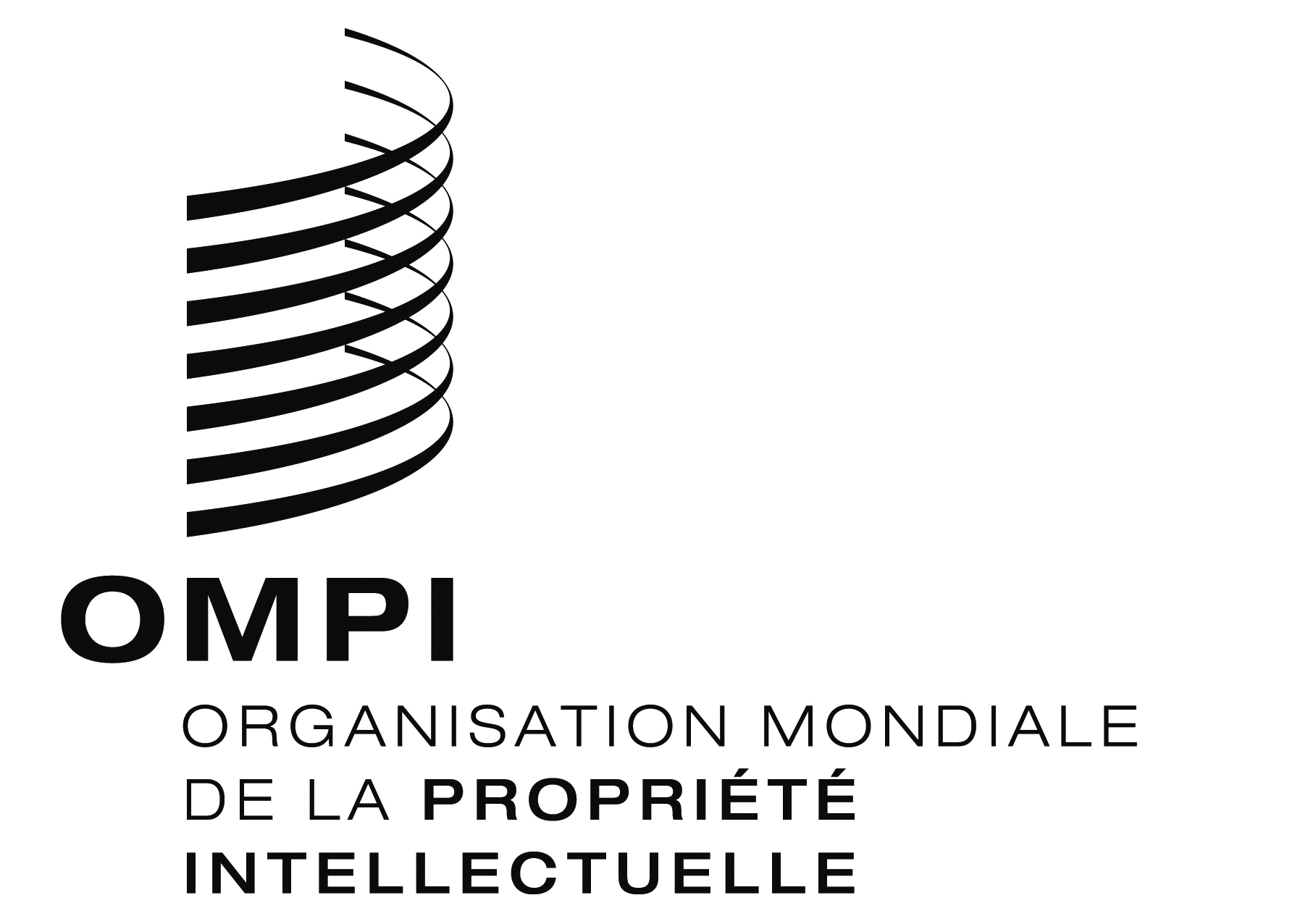 FPCT/CTC/30/1 Prov.PCT/CTC/30/1 Prov.PCT/CTC/30/1 Prov.ORIGINAL : anglaisORIGINAL : anglaisORIGINAL : anglaisDATE : 13 janvier 2017DATE : 13 janvier 2017DATE : 13 janvier 2017